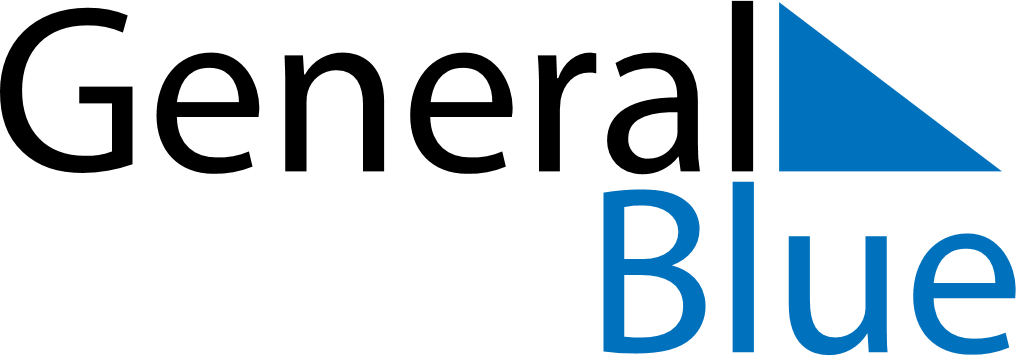 October 2025October 2025October 2025October 2025October 2025October 2025CroatiaCroatiaCroatiaCroatiaCroatiaCroatiaSundayMondayTuesdayWednesdayThursdayFridaySaturday1234Yom Kippur5678910111213141516171819202122232425262728293031NOTES